ГЛАВА ГОРОДА ЭЛИСТЫПОСТАНОВЛЕНИЕ24 апреля 2017 года                 № 43                                      г.  ЭлистаО награждении нагрудным знаком«За заслуги перед городом Элистой»За большой вклад в развитие системы местного самоуправления и в связи с 20-летием со дня образования органов местного самоуправления города Элистынаградить нагрудным знаком  «За заслуги перед городом Элистой»:  Глава города Элисты                                              В. НамруевПРОТОКОЛЗАСЕДАНИЯ КОМИССИИ ПО НАГРАДАМ ПРИ ГЛАВЕ ГОРОДА ЭЛИСТЫ«24» апреля 2017 года             №                                      г. ЭлистаПрисутствовали: Мальмаков И.П. – Председатель комиссииАрясова О.Н.- заместитель Председателя комиссииЧлены комиссии: Летуева Б.Б., Убушаева Л.М.Мацекова Н.В. – секретарь комиссииПовестка дня:1. Награждение нагрудным знаком «За заслуги перед городом Элистой».СЛУШАЛИ: Арясову О.Н. – руководителя Аппарата Элистинского городского Собрания – заместителя Председателя комиссии:Уважаемые коллеги! В проект повестки заседания включен один вопрос. У кого есть предложения по повестке? Замечаний и предложений нет. Ставлю вопрос на голосование. Кто за данный проект повестки? Против? Воздержался?ПРОГОЛОСОВАЛИ: единогласно.РЕШИЛИ: Утвердить повестку дня.СЛУШАЛИ: Убушаеву Л.М. СЛУШАЛИ: Мацекову Н.В.ПРОГОЛОСОВАЛИ:  единогласно.РЕШИЛИ: Наградить нагрудным знаком «За заслуги перед городом Элистой» Шамаева Вячеслава Михайловича. Председатель комиссии:                                      И.П. МальмаковСекретарь комиссии:                                            Н.В. МацековаПротокол вручения №5Нагрудного знака«За заслуги перед городом Элистой»г. Элиста                                                                       «   26  » апреля 2017 годаМною,   Главой города ЭлистыНамруевым Вячеславом Хозыковичемвручен  нагрудный знак «За заслуги перед городом Элистой»:              М.П.                                                  ________________ В.Х. Намруев«____»____________2013 года                                                       №_______Директору - главному редактору                                                                             МУ «Редакция газеты                                                               «Элистинская панорама»     Г.Н. ЗахаровойУважаемая Гиляна Николаевна!Прошу Вас опубликовать в ближайшем номере газеты Постановление и.о. Главы города Элисты № 48 от 24 октября 2013 года «О награждении нагрудным знаком «За заслуги перед городом Элистой» Цеденова Олега Борисовича – генерального директора ОАО «Автосервис».Приложение на .      В. НамруевШАМАЕВА Вячеслава Михайловича- Первого Мэра города Элисты. ФИО, должностьДата и номер постановления о награжденииШамаеву Вячеславу Михайловичу – Первому Мэру города ЭлистыПостановление  Главы города Элисты от 24.04.2017 года № 43ЭЛСТ БАЛhСНА ТОЛhАЧ, ЭЛСТ БАЛhСНАХУРГИН АХЛАЧ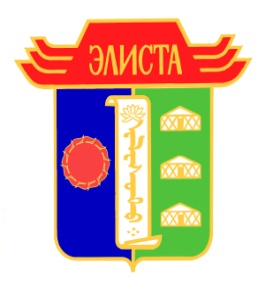 ГЛАВА ГОРОДА ЭЛИСТЫ, ПРЕДСЕДАТЕЛЬЭЛИСТИНСКОГО ГОРОДСКОГО СОБРАНИЯ358000, Республика Калмыкия, г. Элиста, ул. Ленина, д.249, тел. (84722) 4-11-00, 3-47-88, факс (84722) 4-01-52358000, Республика Калмыкия, г. Элиста, ул. Ленина, д.249, тел. (84722) 4-11-00, 3-47-88, факс (84722) 4-01-52358000, Республика Калмыкия, г. Элиста, ул. Ленина, д.249, тел. (84722) 4-11-00, 3-47-88, факс (84722) 4-01-52